« ΑΝΑΚΟΙΝΩΣΗ ΣΧΕΤΙΚΑ ΜΕ ΔΙΟΡΓΑΝΩΣΗ ΠΑΝΕΛΛΗΝΙΟΥ ΦΟΙΤΗΤΙΚΟΥ ΠΡΩΤΑΘΛΗΜΑΤΟΣ»Το Τμήμα Φοιτητικών Θεμάτων σας ενημερώνει ότι μπορείτε να υποβάλλετε αιτήσεις για τις παρακάτω προκηρύξεις μέχρι τις  30/2/2017 για τους αγώνες  στο Πανεπιστήμιο Κρήτης  και  24/4/2017 για τους αγώνες στο ΤΕΙ Κεντρικής Μακεδονίας, με τη σημείωση ότι μετά το πέρας των παραπάνω  προθεσμιών  καμιά αίτηση δεν θα γίνετε αποδεκτή.Διευκρινίσεις – πληροφορίες:  email: Φοιτητική Μέριμνα  -  E-mail: gmspanou@uop.gr   και   Επιστημονική  Υπεύθυνη  : Dr. A.Τριπολιτσιώτη , Ε- mail :  atripolitsioti@gmail.com ΠΡΟΚΗΡΥΞΗ ΠΑΝΕΛΛΗΝΙΟΥ ΦΟΙΤΗΤΙΚΟΥ ΠΡΩΤΑΘΛΗΜΑΤΟΣΕΛΛΗΝΙΚΗ ΔΗΜΟΚΡΑΤΙΑ,  ΠΑΝΕΠΙΣΤΗΜΙΟ ΚΡΗΤΗΣ,  ΠΑΝΕΠΙΣΤΗΜΙΑΚΟ ΓΥΜΝΑΣΤΗΡΙΟ ΡΕΘΥΜΝΟΥ   Ταχ/κή Διεύθυνση :Πανεπιστημιούπολη – Γάλλου Ταχ/κός Κώδικας :74100, Ρέθυμνο Τηλέφωνο  :28310 77598   FAX:    28310 77597           Ρέθυμνο  15/2/2017            ΠΡΟΣ: 1. Ομάδα Φυσικής Αγωγής Νομού Ρεθύμνης  ΚΟΙΝ: Δ.Α.Ο.Ρ. Ο.Α.Ρ.   1.- ΠΑΝΕΛΛΗΝΙΟ ΦΟΙΤΗΤΙΚΟ ΠΡΩΤΑΘΛΗΜΑ ΑΝΤΙΣΦΑΙΡΙΣΗΣ  2017   ΔΙΟΡΓΑΝΩΤΗΣ :  ΠΑΝΕΠΙΣΤΗΜΙΟ ΚΡΗΤΗΣ  ΣΥΝΔΙΟΡΓΑΝΩΤΗΣ :  ΔΗΜΟΤΙΚΟΣ ΑΘΛΗΤΙΚΟΣ ΟΡΓΑΝΙΣΜΟΣ Δ. ΡΕΘΥΜΝΗΣ  ΤΟΠΟΣ: ΔΑΚ ΓΑΛΛΟΥ   ΗΜΕΡΟΜΗΝΕΣ:  3-4-5 Απριλίου 2017   1. ΔΙΚΑΙΩΜΑ ΣΥΜΜΕΤΟΧΗΣ: Κάθε ίδρυμα μπορεί να συμμετάσχει με το προβλεπόμενο πίνακα ποσόστωσης της ΕΑΤΕ τον οποίο και σας επισυνάπτουμε. Όσα ιδρύματα επιθυμούν μπορούν να συμμετάσχουν με περισσότερους αθλητές με έξοδα των ιδρυμάτων τους.   2. ΥΠΟΒΟΛΗ ΔΗΛΩΣΕΩΝ: Τα Ιδρύματα που θα συμμετέχουν πρέπει να στείλουν:  Α) την αριθμητική δήλωση συμμετοχής τους έως και τη ΠΑΡΑΣΚΕΥΗ 3 Μαρτίου 2017,  Β) την ονομαστική κατάσταση των αθλητών - φοιτητών έως και τη ΔΕΥΤΕΡΑ 20 Μαρτίου 2017    3. ΣΥΝΟΔΕΥΤΙΚΑ ΕΓΓΡΑΦΑ: Οι συνοδοί θα πρέπει να παραδώσουν στο διοργανωτή: 1. Βεβαίωση σπουδών και φωτοτυπία αστυνομικής ταυτότητας κάθε αθλητή- αθλήτριας. 2. Ατομικές βεβαιώσεις υγείας όλων των αθλητών- αθλητριών. 3. Επίσημη ονομαστική κατάσταση αθλητών και συνοδών θεωρημένη από το ίδρυμα σε 3 αντίγραφα. 4. Δυο φωτογραφίες για κάθε αθλητή και συνοδό.  4. ΔΑΠΑΝΕΣ: Η διαμονή των αθλητών καλύπτεται από την ΕΑΤΕ βάση της ποσόστωσης που επισυνάπτεται. Τα έξοδα μετακίνησης και διατροφής, καθώς και η διαμονή συνοδών και τυχόν οδηγών λεωφορείων από τα ιδρύματα.  5.  ΑΓΩΝΙΣΤΙΚΟ ΠΡΟΓΡΑΜΜΑ:   Α) Απλός αγώνας φοιτητών Β) Απλός αγώνας φοιτητριών Γ) Μικτό Αγώνα  Στο μικτό αγώνα φοιτητών φοιτητριών τα ζευγάρια που συμμετέχουν ανήκουν υποχρεωτικά στο ίδιο ίδρυμα.   • Υπεύθυνοι αγώνων: Προβιάς Νικόλαος (6942-556353) – Γεωργιουδάκης Στέλιος (6945453473)   • Οι αγώνες θα διεξαχθούν υπό την αιγίδα του Ομίλου Αντισφαίρισης Ρεθύμνης.    Στο Πανεπιστήμιο Πελοποννήσου  δίνεται από την ΕΑΤΕ το δικαίωμα για συμμετοχή με ένα φοιτητή στην αντισφαίρηση.   2.-   ΠΡΟΚΗΡΥΗ  ΠΑΝΕΛΛΗΝΙΟΥ ΦΟΙΤΗΤΙΚΟΥ ΠΡΩΤΑΘΛΗΜΑΤΟΣ ΠΟΔΟΣΦΑΙΡΟΥ 5Χ5    ΔΙΟΡΓΑΝΩΤΗΣ :  ΠΑΝΕΠΙΣΤΗΜΙΟ ΚΡΗΤΗΣ  ΣΥΝΔΙΟΡΓΑΝΩΤΗΣ :  ΔΗΜΟΤΙΚΟΣ ΑΘΛΗΤΙΚΟΣ ΟΡΓΑΝΙΣΜΟΣ ΡΕΘΥΜΝΗΣ  ΤΟΠΟΣ: ΕΑΚ Γάλλου ΡΕΘΥΜΝΗΣ   ΗΜΕΡΟΜΗΝΕΣ:  3-5 Απρίλιου 2017    ΔΙΚΑΙΩΜΑ ΣΥΜΜΕΤΟΧΗΣ: Δικαίωμα συμμετοχής έχουν όλοι οι φοιτητές – τριες (προπτυχιακοί – μεταπτυχιακοί) που η ηλικία τους δεν ξεπερνά τα 28 έτη και είναι εγγεγραμμένη στα μητρώα της σχολής τους. Κάθε ίδρυμα μπορεί να συμμετάσχει με μία ομάδα φοιτητών και μία ομάδα φοιτητριών.   2. ΥΠΟΒΟΛΗ ΔΗΛΩΣΕΩΝ: Τα Ιδρύματα που θα συμμετέχουν πρέπει να στείλουν:  Α) την αριθμητική δήλωση συμμετοχής τους έως και τη ΠΑΡΑΣΚΕΥΗ 3 Μαρτίου 2017,  Β) την ονομαστική κατάσταση των αθλητών - φοιτητών έως και τη ΔΕΥΤΕΡΑ 20 Μαρτίου 2017. Το Πανεπιστήμιο Πελοποννήσου όπως ορίζεται  η   ποσόστωση  μπορεί να συμμετέχει στο συγκεκριμένο άθλημα με 1(ΕΝΑ ) φοιτητή ή φοιτήτρια .      3. ΣΥΝΟΔΕΥΤΙΚΑ ΕΓΓΡΑΦΑ: Οι συνοδοί θα πρέπει να παραδώσουν στο διοργανωτή: 1. Βεβαίωση σπουδών και φωτοτυπία αστυνομικής ταυτότητας κάθε αθλητή- αθλήτριας. 2. Ατομικές βεβαιώσεις υγείας όλων των αθλητών- αθλητριών. 3. Επίσημη ονομαστική κατάσταση αθλητών και συνοδών θεωρημένη από το ίδρυμα σε 3 αντίγραφα. 4. Δυο φωτογραφίες για κάθε αθλητή και συνοδό.  4. ΔΑΠΑΝΕΣ: Η διαμονή και διατροφή τριών (3) αθλητών ανά ίδρυμα καλύπτεται από την Ε.Α.Τ.Ε.. Τα έξοδα μετακίνησης διαμονής και διατροφής των επιπλέον ατόμων, καθώς και η διαμονή συνοδών και τυχόν οδηγών λεωφορείων θα καλύπτεται από τα συμμετέχοντα ιδρύματα.   5. ΑΓΩΝΙΣΤΙΚΟ ΠΡΟΓΡΑΜΜΑ:   Ο τρόπος διεξαγωγής του πρωταθλήματος θα εξαρτηθεί από τον αριθμό των ομάδων που θα συμμετάσχουν με την προϋπόθεση ότι όλες οι ομάδες θα παίξουν τουλάχιστον 3 αγώνες.   Νίκος Προβιάς  ΕΕΔΙΠ Φ. Αγωγής Διευθυντής  Πανεπιστημιακού Γυμναστηρίου Ρεθύμνης.  ΠΡΟΚΗΡΥΞΗ ΠΑΝΕΛΛΗΝΙΟΥ ΦΟΙΤΗΤΙΚΟΥ ΠΡΩΤΑΘΛΗΜΑΤΟΣΜε απόφαση της  Εκτελεστικής Γραμματείας της Ε.Α.Τ.Ε. ( 3 Οκτωβρίου 2016) ανατέθηκε στο ΤΕΙ Κεντρικής Μακεδονίας (Σέρρες) η διοργάνωση  του Πανελλήνιου Φοιτητικού Πρωταθλήματος  της Επιτραπέζιας Αντισφαίρισης  2017.Οι αγώνες θα πραγματοποιηθούν:ΗΜΕΡΟΜΗΝΙΑ. Πέμπτη, 1 Ιουνίου 2017ΤΟΠΟΣ. Αθλητικές Εγκαταστάσεις 1ου Γυμνασίου ΣερρώνΑΦΙΞΗ ΟΜΑΔΩΝ. Τετάρτη 31 Μαΐου 2017.ΑΝΑΧΩΡΗΣΗ ΟΜΑΔΩΝ. Παρασκευή 2 Ιουνίου 2017.ΔΗΛΩΣΗ ΣΥΜΜΕΤΟΧΗΣ.             Έως  Παρασκευή 31 Μαρτίου 2017 αριθμητική συμμετοχή.              Έως Παρασκευή 28 Απριλίου 2017 ονομαστική δήλωση συμμετοχής η οποία θα συνοδεύεται και απ’ όλα τα απαραίτητα δικαιολογητικά προκειμένου έγκαιρα να εκδοθούν οι κάρτες συμμετοχής στους αγώνες.               ΣΥΣΤΗΜΑ ΑΓΩΝΩΝ : ΦΑΣΗ ΟΜΙΛΩΝ ΚΑΙ ΦΑΣΗ ΝΟΚ ΑΟΥΤ.Ατομικό Φοιτητών – Φοιτητριών. Ομαδικό Φοιτητών – Φοιτητριών ΠΡΟΚΗΡΥΞΗ ΠΑΝΕΛΛΗΝΙΟΥ ΦΟΙΤΗΤΙΚΟΥ ΠΡΩΤΑΘΛΗΜΑΤΟΣ ΣΚΑΚΙ  ΦΟΙΤΗΤΩΝ - ΦΟΙΤΗΤΡΙΩΝ  2017	Με απόφαση της  Εκτελεστικής Γραμματείας της Ε.Α.Τ.Ε. ( 3 Οκτωβρίου 2016) ανατέθηκε στο ΤΕΙ Κεντρικής Μακεδονίας (Σέρρες) η διοργάνωση  του Πανελλήνιου Φοιτητικού Πρωταθλήματος  ΣΚΑΚΙ 2017.Οι αγώνες θα πραγματοποιηθούν:ΗΜΕΡΟΜΗΝΙΑ. Πέμπτη, 1 Ιουνίου 2017ΤΟΠΟΣ. Αθλητικές Εγκαταστάσεις ΤΕΙ Κεντρικής Μακεδονίας (Σέρρες)ΑΦΙΞΗ ΟΜΑΔΩΝ. Τετάρτη 31 Μαΐου 2017.ΑΝΑΧΩΡΗΣΗ ΟΜΑΔΩΝ. Παρασκευή 2 Ιουνίου 2017.ΔΗΛΩΣΗ ΣΥΜΜΕΤΟΧΗΣ.             Έως  Παρασκευή 31 Μαρτίου 2017 αριθμητική συμμετοχή.              Έως Παρασκευή 28 Απριλίου 2017 ονομαστική δήλωση συμμετοχής η οποία θα συνοδεύεται και απ’ όλα τα απαραίτητα δικαιολογητικά προκειμένου έγκαιρα να εκδοθούν οι κάρτες συμμετοχής στους αγώνες. ΣΥΣΤΗΜΑ ΑΓΩΝΩΝ. Ατομικό Φοιτητών – τριών σε 7 ( επτά ) γύρους     ( Ελβετικό σύστημα ). Οι 4 καλλίτεροι στην ατομική βαθμολογία, βαθμολογούνται και για το Ομαδικό.  Αγώνες μπαράζ για τις πρώτες θέσεις σε περίπτωση ισοβαθμίας.ΜΕΤΑ ΤΙΣ ΠΑΡΑΠΑΝΩ ΗΜΕΡΟΜΗΝΙΕΣ ΔΕΝ ΘΑ ΓΙΝΕΙ ΚΑΜΙΑ ΔΗΛΩΣΗ ΔΕΚΤΗ.ΣΥΜΜΕΤΟΧΗ. Κάθε Ίδρυμα έχει δικαίωμα συμμετοχής με τρεις ( 3 ) αθλητές – τριες σε κάθε ατομικό αγώνισμα και με μία ( 1 )  ομάδα στα ομαδικά. Ανώτατο όριο συμμετεχόντων 50 αθλητές-τριες.             Οι δαπάνες διαμονής διατροφής των αθλητών – τριών θα καλυφθούν αναλογικά από την 	Ε.Α.Τ.Ε και από τα συμμετέχοντα ιδρύματα. Το ΤΕΙ Κεντρικής Μακεδονίας καλύπτει τα έξοδα διοργάνωση των αγώνων (Διαιτητές – χρονομέτρες – Γιατρός αγώνων κλπ).Η δήλωση συμμετοχής του Ιδρύματος ( με σφραγίδα του Ιδρύματος ) θα πρέπει να κατατεθεί στην τεχνική σύσκεψη σε τρία ( 3 ) αντίγραφα. ΠΡΟΚΗΡΥΞΗ ΠΑΝΕΛΛΗΝΙΟΥ ΦΟΙΤΗΤΙΚΟΥ ΠΡΩΤΑΘΛΗΜΑΤΟΣ ΣΚΟΠΟΒΟΛΗΣ ΑΕΡΟΒΟΛΩΝ ΟΠΛΩΝ ΦΟΙΤΗΤΩΝ - ΦΟΙΤΗΤΡΙΩΝ  2017Με απόφαση της  Εκτελεστικής Γραμματείας της Ε.Α.Τ.Ε. ( 3 Οκτωβρίου 2016) ανατέθηκε στο ΤΕΙ Κεντρικής Μακεδονίας (Σέρρες) η διοργάνωση  του Πανελλήνιου Φοιτητικού Πρωταθλήματος  ΣΚΟΠΟΒΟΛΗΣ 2017.Οι αγώνες θα πραγματοποιηθούν:ΗΜΕΡΟΜΗΝΙΑ. Πέμπτη, 1 Ιουνίου 2017ΤΟΠΟΣ. Σκοπευτήριο ΤΕΙ Κεντρικής Μακεδονίας (Σέρρες)ΑΦΙΞΗ ΟΜΑΔΩΝ. Τετάρτη 31 Μαΐου 2017.ΑΝΑΧΩΡΗΣΗ ΟΜΑΔΩΝ. Παρασκευή 2 Ιουνίου 2017.ΔΗΛΩΣΗ ΣΥΜΜΕΤΟΧΗΣ.             Έως  Παρασκευή 31 Μαρτίου 2017 αριθμητική συμμετοχή.              Έως Παρασκευή 28 Απριλίου 2017 ονομαστική δήλωση συμμετοχής η οποία θα συνοδεύεται και απ’ όλα τα απαραίτητα δικαιολογητικά προκειμένου έγκαιρα να εκδοθούν οι κάρτες συμμετοχής στους αγώνες. ΜΕΤΑ ΤΙΣ ΠΑΡΑΠΑΝΩ ΗΜΕΡΟΜΗΝΙΕΣ ΔΕΝ ΘΑ ΓΙΝΕΙ ΚΑΜΙΑ ΔΗΛΩΣΗ ΔΕΚΤΗ.ΣΥΣΤΗΜΑ ΑΓΩΝΩΝ. Τυφέκιο Ανδρών – Γυναικών 10 μέτρων. Πιστόλι Ανδρών – Γυναικών 10 μέτρων.Ομαδικό Τυφέκιο – ΠιστόλιΓενικές ΔιατάξειςΙσχύουν οι κανονισμοί της ISSF και της ΣΚΟΕ. Όλοι οι συμμετέχοντες αθλητές – τριες, θα πρέπει να διαθέτουν ΔΕΣΚ της ΣΚΟΕ θεωρημένο για το 2017 και είναι υποχρεωμένοι να το επιδείξουν στη γραμματεία πριν από τον έλεγχο οπλισμού. Ο έλεγχος του οπλισμού θα γίνεται το αργότερο 10 λεπτά πριν από την έναρξη της βολής. Βραβεύονται οι 3 πρώτοι νικητές αθλητές – τριες και ομάδες σε κάθε αγώνισμα. Κάθε διαφορά επιλύεται από την αγωνόδικη επιτροπή. Για ότι προκύψει και δεν προβλέπεται στην παρούσα προκήρυξη αποφασίζει η οργανωτική επιτροπή.ΣΥΜΜΕΤΟΧΗ: Κάθε εκπαιδευτικό ίδρυμα έχει δικαίωμα συμμετοχής με τέσσερις(4) αθλητές – τριες. Ανώτατο όριο συμμετεχόντων 50 αθλητές-τριες.ΠΡΟΚΗΡΥΞΗ ΠΑΝΕΛΛΗΝΙΟΥ ΦΟΙΤΗΤΙΚΟΥ ΠΡΩΤΑΘΛΗΜΑΤΟΣ ΣΤΙΒΟΥ  ΦΟΙΤΗΤΩΝ - ΦΟΙΤΗΤΡΙΩΝ  2017Με απόφαση της  Εκτελεστικής Γραμματείας της Ε.Α.Τ.Ε. ( 3 Οκτωβρίου 2016) ανατέθηκε στο ΤΕΙ Κεντρικής Μακεδονίας (Σέρρες) η διοργάνωση  του Πανελλήνιου Φοιτητικού Πρωταθλήματος ΣΤΙΒΟΥ 2017.Οι αγώνες θα πραγματοποιηθούν:ΗΜΕΡΟΜΗΝΙΑ. Πέμπτη, 1 Ιουνίου 2017ΤΟΠΟΣ. ΕΘΝΙΚΟ ΣΤΑΔΙΟ ΣΕΡΡΩΝ ΑΦΙΞΗ ΟΜΑΔΩΝ. Τετάρτη 31 Μαΐου 2017.ΑΝΑΧΩΡΗΣΗ ΟΜΑΔΩΝ. Παρασκευή 2 Ιουνίου 2017.ΔΗΛΩΣΗ ΣΥΜΜΕΤΟΧΗΣ.             Έως  Παρασκευή 31 Μαρτίου 2017 αριθμητική συμμετοχή.              Έως Παρασκευή 28 Απριλίου 2017 ονομαστική δήλωση συμμετοχής η οποία θα συνοδεύεται και απ’ όλα τα απαραίτητα δικαιολογητικά προκειμένου έγκαιρα να εκδοθούν οι κάρτες συμμετοχής στους αγώνες.                  Σημείωση: Στις ονομαστικές δηλώσεις των αθλητών – φοιτητών – τριών θα πρέπει υποχρεωτικά να αναφέρονται οι ατομικές επιδόσεις των αθλητών-τριώνΜΕΤΑ ΤΙΣ ΠΑΡΑΠΑΝΩ ΗΜΕΡΟΜΗΝΙΕΣ ΔΕΝ ΘΑ ΓΙΝΕΙ ΚΑΜΙΑ ΔΗΛΩΣΗ ΔΕΚΤΗ.Το κάθε εκπαιδευτικό ίδρυμα έχει δικαίωμα συμμετοχής με έναν (1) αθλητή – τρια για κάθε ένα από τα αγωνίσματα. Ανώτατο όριο συμμετοχών: Συνολικά 100 φοιτητές.            ΟΡΟΙ  - ΔΙΚΑΙΩΜΑ ΣΥΜΜΕΤΟΧΗΣΔικαίωμα συμμετοχής έχουν όλοι όσοι-ες κατέχουν την φοιτητική ιδιότητα σε εγχώρια, δημόσια, αναγνωρισμένα από το κράτος Ανώτατα Εκπαιδευτικά Ιδρύματα και η ηλικία τους είναι από 17-28 ετών .Στα αγωνίσματα των 100Μ (Α-Γ)  και 1500Μ (Α-Γ) θα έχουν τη δυνατότητα να συμμετέχουν και φοιτητές – τριες  ΠΟΥ ΔΕΝ ΕΙΝΑΙ ΕΓΓΕΓΡΑΜΕΝΟΙ ΣΤΗ ΔΥΝΑΜΗ ΤΟΥ ΣΕΓΑΣ . Αν κρίνει η οργανωτική επιτροπή λόγω  ΑΥΞΗΜΕΝΗΣ ΣΥΜΜΕΤΟΧΗΣ θα γίνουν  ΞΕΧΩΡΙΣΤΕΣ ΣΕΙΡΕΣ ΜΕ ΣΥΜΜΕΤΟΧΗ ΑΝΤΙΣΤΟΙΧΑ ΕΓΓΕΓΡΑΜΕΝΩΝ ΚΑΙ ΜΗ ΕΓΓΕΓΡΑΜΕΝΩΝ. Απονομές θα γίνουν και στην κατηγορία των μη εγγεγραμμένων .Η οργανωτική επιτροπή και ο τεχνικός υπεύθυνος αγώνα έχουν τη δυνατότητα ακύρωσης τέλεσης αγωνίσματος εάν δεν συμπληρώνονται τουλάχιστον 3 συμμετοχές  στη δήλωση συμμετοχής των ιδρυμάτων  η στην πιστοποίηση στη αίθουσα κλήσης .Οιοδήποτε  τεχνικό θέμα που δε προβλέπετε από τη προκήρυξη θα επιλύεται από την αρμόδια  επιτροπή.Αγωνιστικό Πρόγραμμα των αγώνων περιλαμβάνει τα εξής αθλήματα: Φοιτητές: 100μ, 400μ, 1500μ, 5000μ, 110μ με εμπόδια, μήκος, ύψος, σφαίρα, ακόντιο, 4χ100μΦοιτήτριες: 100μ, 400μ, 1500μ, 5000μ, 100μ με εμπόδια, μήκος, ύψος, σφαίρα, ακόντιο, 4χ100μΚριτέςΟι κριτές των αγώνων θα είναι επίσημοι Κριτές Στίβου της ΕΑΣ ΣΕΓΑΣ Ανατολικής Μακεδονίας – Θράκης.                                           Ο Υπεύθυνος Φυσικής Αγωγής του ΤΕΙ Κεντρικής Μακεδονίας                            Dr Οικονόμου ΧαράλαμποςΑΠΑΡΑΙΤΗΤΕΣ ΠΡΟΫΠΟΘΕΣΕΙΣ  ΣΥΜΜΕΤΟΧΗΣ                                                           ΔΗΛΩΣΗ ΣΥΜΜΕΤΟΧΗΣ  ΑΠΟ ΤΟ ΙΔΡΥΜΑ . (Αριθμητική & Ονομαστική)Στους αγώνες έχουν δικαίωμα συμμετοχής  όλα τα ΑΕΙ και ΤΕΙ της χώρας. Οι φοιτητές και οι φοιτήτριες που θα εκπροσωπήσουν τα ιδρύματά τους στους αγώνες θα πρέπει:   Να μην έχουν υπερβεί το 28ο έτος της ηλικίας τους   Να είναι προπτυχιακοί ή μεταπτυχιακοί φοιτητές εγγεγραμμένοι στα οικεία Τμήματα.ΒΕΒΑΙΩΣΗ ΣΠΟΥΔΩΝ ΑΘΛΗΤΗ. ΦΩΤΟΤΥΠΙΑ ΑΣΤΥΝΟΜΙΚΗΣ ΤΑΥΤΟΤΗΤΑΣ.ΙΑΤΡΙΚΗ ΒΕΒΑΙΩΣΗ.ΔΥΟ (2)  ΦΩΤΟΓΡΑΦΙΕΣ  ΠΡΟΣΩΠΟΥ ΓΙΑ ΤΗΝ ΕΚΔΟΣΗ ΔΙΑΠΙΣΤΕΥΣΗΣ.ΕΝΣΤΑΣΕΙΣ. Την προηγούμενη των αγώνων θα συσταθεί τριμελής επιτροπήΤΕΧΝΙΚΗ ΣΥΣΚΕΨΗ. Θα γίνει την Τετάρτη 31 Μαΐου 2017 και ώρα 19.00 σε χώρο που θα σας υποδειχθεί έγκαιρα.       Ο Υπεύθυνος Φυσικής Αγωγής του ΤΕΙ Κεντρικής Μακεδονίας         Dr Οικονόμου Χαράλαμπος                               Η Προϊσταμένη του Τμήματος Φοιτητικών ΘεμάτωνΣταματία ΛάγγαΕΛΛΗΝΙΚΗ ΔΗΜΟΚΡΑΤΙΑΠΑΝΕΠΙΣΤΗΜΙΟ  ΠΕΛΟΠΟΝΝΗΣΟΥΙΣΤΟΣΕΛΙΔΑ: http://www.uop.grΝαύπλιο, 22-02-2017ΔΙΕΥΘΥΝΣΗ ΑΚΑΔΗΜΑΙΚΩΝ ΚΑΙ ΦΟΙΤΗΤΙΚΩΝ ΘΕΜΑΤΩΝΤΜΗΜΑ ΦΟΙΤΗΤΙΚΩΝ ΘΕΜΑΤΩΝ ΒΑΣΙΛΕΩΣ ΚΩΝΣΤΑΝΤΙΝΟΥ 21 &  ΤΕΡΖΑΚΗ   22100  ΝΑΥΠΛΙΟ Πληροφορίες : Γ. Σπανού,  Τηλ.επικ:27520 96130, fax: 27520 96121e-mail: foitmer@uop.gr,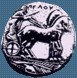 